 ОСЕННИЙ ВЕРНИСАЖНи чего лучше нет чем творчество детей совместно с родителями. Чудесные картины с элементами флористики- зачаровывают взгляд. 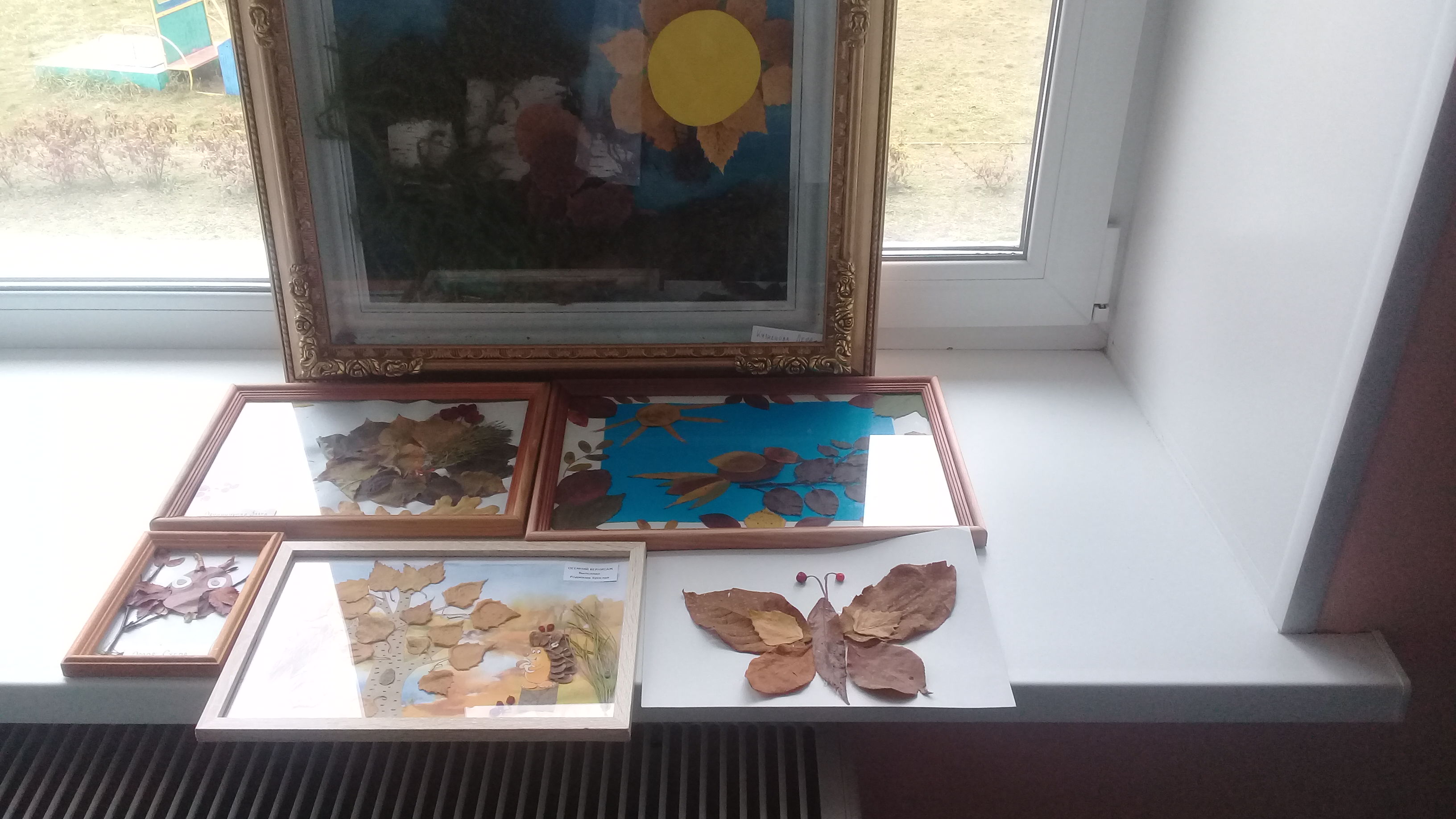             В М Е С Т Е     С     М А М О Й     М А С Т Е Р И Л И.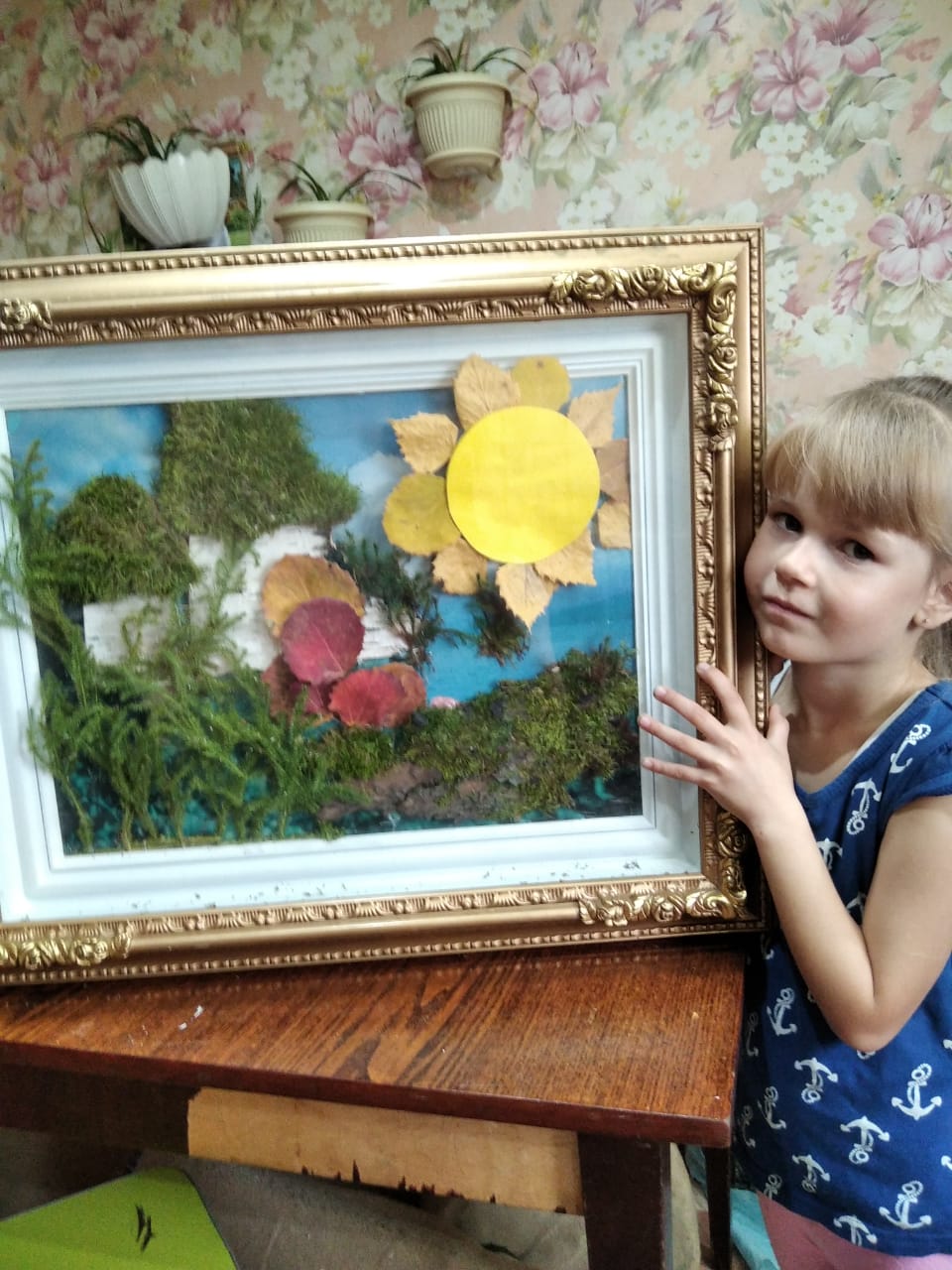 